Saturday      8:00 amAmateur Yearling StallionsAmateur 2 YO StallionsAmateur 3 YO Stallions Amateur Aged StallionsAmateur Perf. StallionsGrand and ReserveYearling Stallions2 YO stallions3 YO stallionsAged StallionsPerf. StallionsGrand and ReserveAmateur Yearling MaresAmateur 2 YO MaresAmateur 3 YO MaresAmateur Aged MaresAmateur Perf. MaresGrand and ReserveYearling Mares2 YO Mares3 YO MaresAged MaresPerf. MaresGrand and ReserveYouth Yearling MaresYouth 2 YO MaresYouth 3 YO MaresYouth Aged MaresYouth Perf. MaresGrand and ReserveAmateur Yearling GeldingsAmateur 2 YO GeldingsAmateur 3 YO GeldingsAmateur Aged GeldingsAmateur Perf. GeldingsGrand and ReserveYearling Geldings2 YO Geldings3 YO GeldingsAged GeldingsPerf. GeldingsGrand and ReserveYouth Yearling GeldingsYouth 2 YO GeldingsYouth 3 YO GeldingsYouth Aged GeldingsYouth Perf. GeldingsGrand and Reserve*Champion of ChampionsBREAK 10 MIN*Small Fry ShowmanshipNovice Youth ShowmanshipNovice Amateur ShowmanshipYouth Showmanship 13&UYouth Showmanship 14-18Amateur ShowmanshipAmateur Select ShowmanshipBREAK - LUNCH 1 HR*Western Training Class *Lead line 6 & under*Small Fry Walk Trot Level 1 W/T Youth Western Pleasure Level 1 W/T Amateur Western PleasureJr. Western PleasureNovice Youth Western PleasureNovice Amt Western PleasureYouth Western Pleasure 13 &UYouth Western Pleasure 14-18Green Western PleasureAmateur Western PleasureAmt. Select Western PleasureSr Western Pleasure*Small Fry HorsemanshipLevel 1 W/T Youth HorsemanshipLevel 1 W/T Amateur HorsemanshipNovice Youth HorsemanshipNovice Amt. HorsemanshipYouth Horsemanship 13& UYouth Horsemanship 14-18Amateur HorsemanshipAmt. Select HorsemanshipBREAK 30 MINJr. Western RidingNovice Amt. Western RidingYouth Western RidingGreen Western Riding Amateur Western RidingAmateur Select Western RidingSr. Western RidingRanch Horse Pleasure OpenNovice Youth Ranch RidingNovice Amateur Ranch RidingYouth Ranch RidingAmateur Ranch RidingAll Age ReiningNovice Youth ReiningNovice Amateur ReiningYouth ReiningAmateur ReiningSunday     8:00 am*Small Fry TrailLevel 1 W/T Youth TrailLevel 1 W/T Amateur TrailJr. TrailNovice Youth TrailNovice Amateur TrailYouth Trail 13 & UYouth Trail 14-18Green TrailAmateur Trail Amateur Select Trail Sr. TrailBREAK -  LUNCH 1 HR *HUS Training Class *Small Fry HUS Level 1 W/T Youth HUS Level 1 W/T Amateur HUS  Jr. HUS  Novice Youth HUS  Novice Amateur HUS  Youth HUS 13 & U  Youth HUS 14-18  Green HUS  Amateur HUS  Amateur Select HUS  Sr HUS  *Small Fry Eq.  Level 1 W/T Youth Eq.  Level 1 W/T Amateur Eq.  Novice Youth Eq.  Novice Amateur Eq.  Youth Eq. 13 & U  Youth Eq. 14-18  Amateur Eq.  Amt. Select Eq.	   BREAK 30 MIN  All Age Pole Bending  Youth Pole Bending  Amt. Pole Bending  Youth Stake Race  Amt. Stake Race  All Age Barrels  Youth Barrels  Amt. Barrels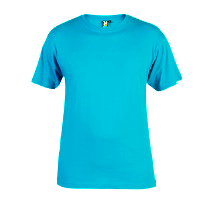 Important Info: Facility address is WO Crawford Arena: 1295 Coliseum Blvd., Montgomery, AL 36107. 8 am show time Saturday & Sunday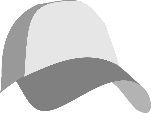 Small Fry – 10 & Under – walk and jog/trot ONLY. Registration & Coggins will be checkedStalls will open on Fri., Apr. 20 @ 9 am. (Early arrivals possible at an additional rate of $15 per stall.)Late arrivals Fri. night or early Sat. morning need to make stall arrangements before hand.All horses staying on grounds overnight must have a stall!!!! Stalls will be locked. Exhibitors who rent stalls are responsible for the locks & chains on the stallsManagement will not be responsible for accidents, injury, theft or vandalism.Anyone who has a stall unlocked for any reason, IS responsible for the cost of the stall.NO trailers to be plugged into the barns by order of the Coliseum and Fire Marshall. Pattern books will be posted on alqha.com or books can be purchased at show for $3 each. WARNING:  Under Alabama Law, and equine activity sponsor nor equine professional is not liable for any injury to or the death of any participants, family members, nor observers in equine activities resulting from the inherent equine activities, pursuant to the Equine Activities Liability Protection Act.AWARDS: Circuit Awards: Exhibitors must show to all 4 judges. High Point:	$200.00Reserve:	$100.00All Around Awards – Open, Amateur, Amateur Select, 13 & Under and 14-18, must show in your respective halter class and in at least 2 AQHA categories to qualify for All Around. Green classes do not count for All Around awards. Novice Amateur, Novice Youth and Small Fry halter does not count (i.e. ownership requirements). Champion of Champions – All 1st Placers in Halter Classes in All Divisions.SponsorsHarris Saddlery					Beasley – Allen Law Firm		Tractor Supply – MontevalloJudson College					Future Performance Horses		W T MachinePicture Book Farms				Veterinary Hospital of Centreville	Tyrrell Quarter Horses		M D Consulting					JuJu’s Southern Fried			Windsong FarmWal-Mart - Brent				Mrs. Pastures 				HiRise ConstructionArrington Performance Horses 			Jeffers Pet				Tuscaloosa Med Center Nth & Sth     AardWolk Termite & Pest Control Services	     Blake Moore Pleasure Horses	    	     Alabama Performance Services     DRD Veterinary Services			     Circle C Farm 			     Schneider Saddlery     Agile Physical Therapy			     Yeti     Miller Wholesale Inc & Creative Design & Screen Printing